Year 6 Writing Lesson 1 LO: TBAT add an adverbial of time to sentence 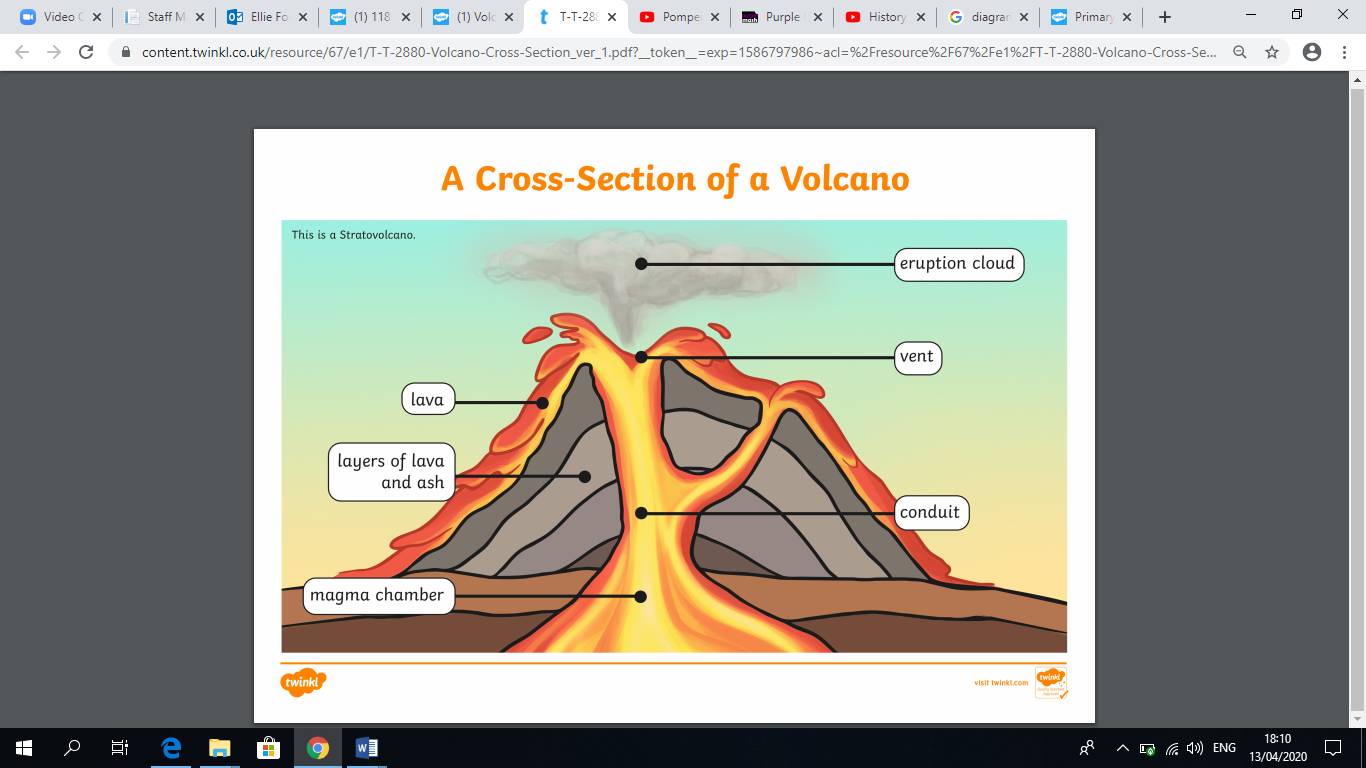 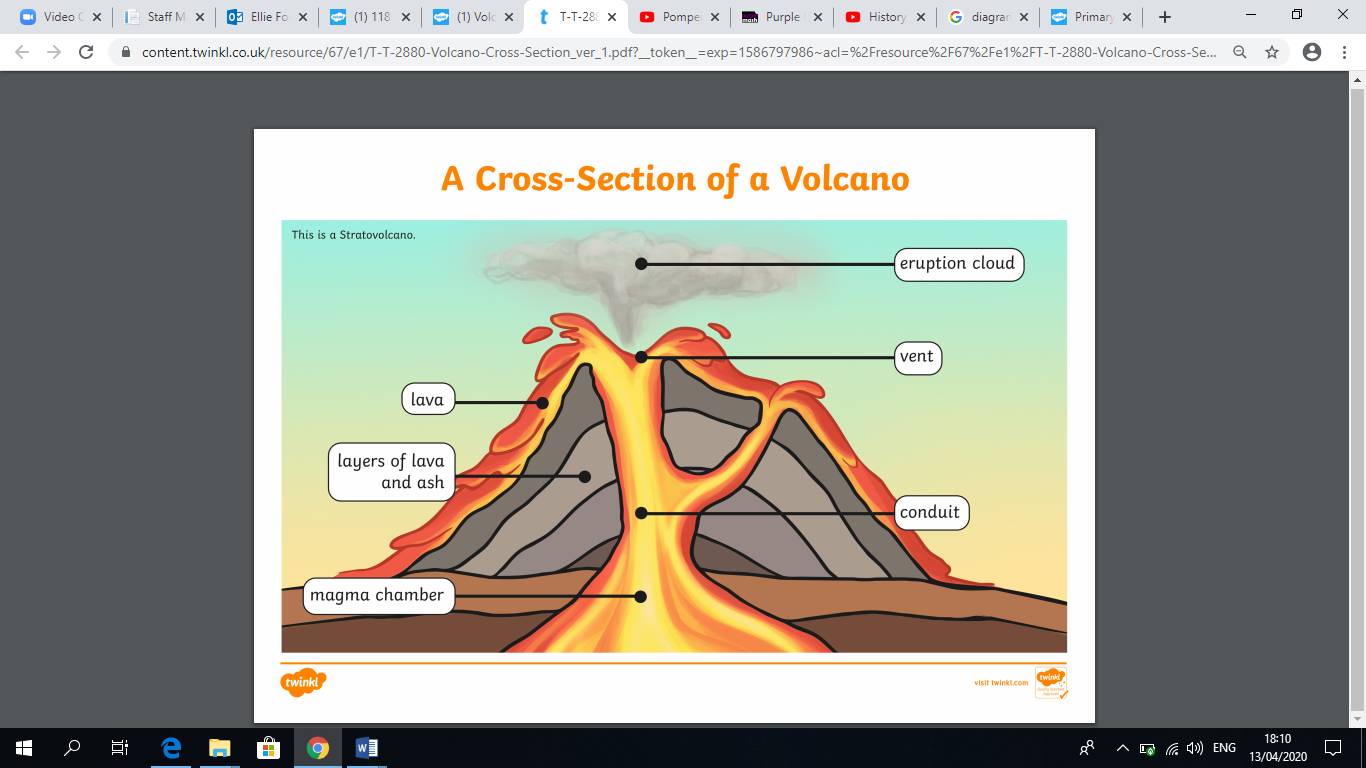 1)  _______________________ a Volcanic eruption, the magma chamber is filled with molten (incredibly hot) rock. shortly before  		a year later 	 one minute                         lately2) __________________________, the pressure in the chamber increases, which forces the magma to rise up the vent of the volcano. yesterday 		 next year 			after a short period of time3) _________________________, bubbles of gas in the magma grow larger, which increases the pressure in the vent. tomorrow 		second by second 		this morning 4) _________________________, the molten rock and gases erupt from the crater violently and dramatically- this is called an explosive eruption. within seconds 			a year ago 		next time